基隆市深澳國小112學年第二學期學生期初行事曆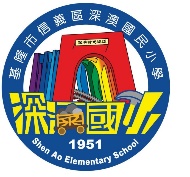 基隆市深澳國小112學年第二學期學生期初行事曆基隆市深澳國小112學年第二學期學生期初行事曆基隆市深澳國小112學年第二學期學生期初行事曆日期重要行事日期重要行事2/16(五)開學日、正式上課用餐5/7(二)六年級拍畢業照2/22(四)深澳課後照顧班開始5/10(五)校慶補假一天2/23(五)班級親師座談會5/13(一)-5/19(五)第二次多元評量週(1~5年級)2/26(一)永齡希望小學課輔開始5月中科技化評量篩選測驗2/27(二)~3/1(五)軟式棒球聯賽(基隆初賽)5/22(三)自治市長政見發表2/28(三)2/28和平紀念日放假一天5/27(一)-5/31(一)英語單字拼拼樂認證3/4(一)~3/8(五)中小聯運籃球項目5/29(三)自治市長投票3/14(四)校內早自習社團開始5/30(四)全國學力檢測(3、5年級)3/15(五)大隊接力基隆市複賽6/4(二)~6/5(三)期末定期評量(6年級)3/18(一)~3/20(三)中華盃舞龍舞獅錦標賽6/8(五)~6/10(日)端午節連假3天3/20(三)~3/24(日)世界盃足球賽基隆初賽6/12(三)自治市長交接授證3/28(四)~3/29(五)第一次定期評量(1~5年級)6/14(五)永齡希望小學課輔結束4/2(二)兒童節慶祝活動(中高年級)6/17(一)課後照顧班6年級結束服務4/3(三)兒童節慶祝活動(低年級.幼兒園)6/18(二)國小部畢業典禮4/4(四)~4/7(日)兒童節/清明節放假4天6/20(四)~6/21(五)第三次定期評量(1~5年級)4/8(一)~4/9(二)期中定期評量(6年級)6/21(五)課後照顧班1-5年級結束服務4/10(三)~4/12(五)六年級畢業旅行6/27(四)校內早自習社團結束4/8(一)-4/12(五)英語單字拼拼樂認證6/24(一)-6/27(四)英語單字拼拼樂認證4/25(四)-4/29(一)靜態教學成果展6/28(五)休業式4/26(五)-4/28(日)全天實體線上新生報到4/25(四)-4/29(一)全天線上新生報到4/26(五)基隆市科學展覽競賽4/27(六)校慶教學成果展(暫定；三月底前確認，並另行發放通知單)